Предмет математики настолько серьезен, что нужноне упускать случая, сделать его немного занимательным".Блез ПаскальМатематический марафонВнеклассное мероприятие, проводимое на недели математикиЦель:1.        Привить интерес к предмету.2.        Развить интеллектуальную культуру средствами математики.3.        Воспитание самостоятельности, чувства ответственности, коллективизма.Оформление: необходимо 6 кабинетов в зависимости сколько этаповПрезентации на экране.Правила игры;учувствуют 6 команд, по 5-6 учеников, обязательно заберите сотки, ручки карандаши. Команды заранее придумывают себе названия и девизы, а также отличительные знаки.                      Ход мероприятия:       Математический марафон начинается с линейки, где каждые капитаны команд (оглашают название команды и ее девиз) рапортует, что команда для участия марафона готова.      На линейке объясняется правила игры, каждой команде выдается маршрутный лист, где указаны порядок прохождения каждого этапа и номер кабинета. На каждый этап допускается время 3 минуты, время передвижения из кабинета в кабинет-пока звенит звонок (около 2 мин).Этап   Устный счет!  На доске ребятам записан пример (112+122+132)/2 Обязательное условие чтобы дети считали устно, никакого калькулятора, мела, ручки. Если решили правильно, то 1 балл, если нет, то 0 баллов, если нарушены правила, т.е наличие сотки то тоже 0 баллов.ЭтапЗнание формул!!!  Ученикам дается листок бумаги, где они должны написать все формулы по математике, какие только они знают. Учитель проверяет правильность написания всех формул, и ставит столько баллов сколько написано формул. (Например, 5 формул, значит 5 баллов; другая команда знает 20 формул, значит 20 баллов)ЭтапГрафики функции!!!  Учитель просит нарисовать все графики функции (схематично), какие они знают на сегодняшний день. В итоге сколько графиков — столько баллов. Бывает так -ученики могут нарисовать график, но не могут назвать эту функцию, написать ее формулу-балл не зачитывается.ЭтапЛогическая задача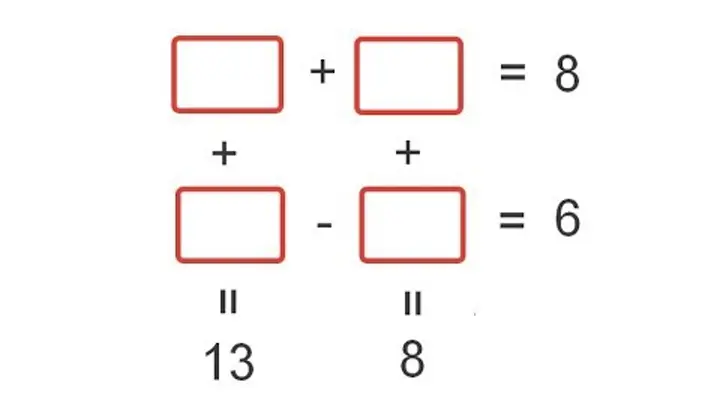 ЭтапГеометрическая фигура!!!  Учитель дает палочки, (шпажки) пластилин и просит построить куб, пирамиду, призму, параллелепипед. В итоге сколько фигур, столько баллов.ЭтапПоследовательность чисел!!! Любое задание с ЕНТ:  Числа получены по определенному закону. Какое число должно быть вместо вопросительного знака?Если «85» = 6425, «92» = 814, «31» = 91, «17» = 149, тогда «37» =? Если решили правильно, то 1балл, если нет, то 0 баллов.Образец маршрутного листа; каждой команде учитывают очередность кабинета, Маршрутный лист!!!      После прохождения всех этапов, капитаны команд сдают маршрутные листы, и собираются опять на линейку, организаторы быстро ведут подсчет баллов и объявляют победителей команд. Победителей награждают грамотами и небольшими подарками.       Математический марафон проходит очень интересно, детям очень нравится, и они обычно просят еще и еще раз проводить такие мероприятия. Это мероприятия мы проводили в старших параллельных классах во время пересмены, 30-35 мин было достаточно. Самое главное, чтобы ученики точно по времени выходили и заходили в кабинеты. Остальные ученики были болельщиками своих команд, им мы выделили отдельную территорию, где они наблюдали за перемещением участников, подбадривали и ждали заключительную линейку.     По мере фантазии можно увеличить количество этапов, и этот марафон можно проводить и по другим дисциплинам.№Кабинет Замечание БаллРоспись учителя134235345447555итогМатематический марафонКоманда № 1(название   команды)